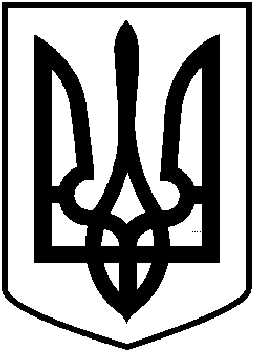 ЧОРТКІВСЬКА  МІСЬКА  РАДАСІМНАДЦЯТА СЕСІЯ ВОСЬМОГО СКЛИКАННЯРІШЕННЯ18 червня  2021 року                                                                                         № 464м. Чортків
Про встановлення ставок єдиного податку для фізичних осіб підприємців на території  Чортківськоїміської територіальної громади  у 2022 році З метою забезпечення збалансованості бюджетних надходжень  до бюджету, відповідно до статей 12, 291-293 Податкового кодексу України із внесеними змінами та керуючись статтею 26 Закону України „Про місцеве самоврядування в Україні“, міська рада ВИРІШИЛА:
         1.Встановити на території Чортківської міської територіальної  громадиставки єдиного податку для фізичних осіб-підприємців, а саме: -  ставки єдиного податку для фізичних осіб-підприємців І категорії на 2022 рік  згідно з додатком 1;-   ставки єдиного податку для фізичних осіб-підприємців ІІ категорії на 2022 рік  згідно з додатком 2.2. Затвердити елементи визначення єдиного податку згідно з додатком 3.3. Це рішення набуває чинності з 1 січня 2022 року. Рішення Чортківської міської ради від 25 червня 2020 року № 1932 «Про встановлення єдиного податку для фізичних осіб підприємців на території Чортківської міської територіальної громади на 2021 рік» вважати таким, що втратило чинність,  з 01.01.2022 року.4. Оприлюднити дане рішення  на офіційному сайті міської ради.5. Копію рішення направити в Чортківська ОДПІ ГУ ДФС у Тернопільській області, відділ економічного розвитку та комунального майна та фінансове управління міської ради. 6. Контроль за  виконанням рішення покласти на заступника міського голови з питань діяльності виконавчих органів міської ради та постійну комісію міської ради з питань бюджету та економічного розвитку.Міський голова                                                                Володимир ШМАТЬКО